Správa o situácii v cirkevnom školstve ZD ECAV a stanovisko k výsledku hospodárenia škôl za rok 2022Správa o situácii v cirkevnom školstve Západného dištriktu Evanjelickej cirkvi a. v. na Slovensku a stanovisko k výsledku hospodárenia za rok 2022 sumarizuje výsledky hospodárenia evanjelických škôl v Západnom dištrikte v roku 2022.Školy v zriaďovateľskej pôsobnosti Západného dištriktu Evanjelickej cirkvi a. v.: Evanjelická základná škola, Palisády 57, 811 06  BratislavaEvanjelické gymnázium, Jesenského 836, 980 61  TisovecEvanjelické gymnázium, Skuteckého 5, 974 01  Banská BystricaEvanjelické lýceum, Vranovská 2, 851 01  BratislavaCirkevná materská škola Betlehem, Svätý JurV cirkevnej materskej škole Betlehem, Dr. Kautza 4, 900 21 Svätý Jur v školskom roku 2021/2022 bolo 40 detí z toho 18 evanjelikov (45%).  K 15.09.2022 bolo prijatých 41 detí z toho 15 evanjelikov (37%).riaditeľka školy: Bc. Alena ŠtefkovičováEvanjelická materská škola Dr. Filipa Melanchtona, Bratislava	V Evanjelickej materskej škole Dr. Filipa Melanchtona bolo v roku 2021/2022 56 detí, z toho 45 evanjelikov (80%). K 15.9.2022 bol počet detí 59 v troch triedach a z toho 41 evanjelikov (70%). Od 1.7.2022 bola vedením Evanjelickej materskej školy poverená Mgr. Katarína Gajdošová.Všetky informácie zo života školy a úspechy žiakov sú uvedené na www.emsbratislava.skEvanjelická základná škola Zlatice Oravcovej, Rimavská SobotaNázov školy: 	Evanjelická základná škola Zlatice OravcovejAdresa školy: 	Daxnerova 42,979 0l Rimavská SobotaTelefón: 	047/5631127,0910 826 269, 0911 826269www stránka: 	ezsrs.edupage.org, ezszo.ske-mail: 	eskola@rsnet.sk, ezszo@ezszo.skZriad'ovatel': 	Rimavský seniorát ECAV na Slovensku, Cukrovarská 43, 97901 Rimavská SobotaVedenie školy:Mgr. Radomír Leicher - riaditeľ školylng. Katarína Mišanková - zástupkyňa riaditeľa školyMgr. Martina Krivdová - duchovná správkyňa školyPočet žiakov školy: 	90Počet tried: 	10Počet oddelení ŠKD: 	  2Počet pedagogických zamestnancov: 	18 (vrátane vedenia školy)Počet asistentov učiteľa: 	  4Počet nepedagogických zamestnancov:	  4Počet odborných zamestnancov:	  1 ( špeciálny pedagóg )Duchovný život školy:Duchovný program Evanjelickej základnej školy Zlatice Oravcovej bol koncipovaný tak, aby umožňoval každému žiakovi i zamestnancovi duchovne rásť vo viere a rozvíjať hodnoty kresťanskej tradície. Základom bohoslužobného života na našej škole boli ranné stíšenia a školské služby Božie. Ranné stíšenia prebiehali u mladších žiakov v kmeňových triedach s triednymi učiteľkami. Starší žiaci sa stretávali v triedach s duchovnou správkyňou školy a triednymi učiteľmi.Školské Služby Božie sa konali v Evanjelickom kostole a. v. v Rimavskej Sobote na začiatku a na konci školského roku a pri príležitosti 90. výročia narodenia Zlatice Oravcovej 7. októbra 2022. Na týchto službách Božích kázal biskup Západného dištriktu ECAV na Slovensku Mgr. Ján Hroboň. Na Zlaticu Oravcovú spomínala jej rodáčka z Hrnčiarskej Vsi Mgr. Milica Jozafová.V školskej kaplnke sme sa stretávali na školských službách Božích až po zmiernení protipandemických opatrení. Liturgovala na nich duchovná správkyňa školy Mgr. Martina Krivdová, vystúpením ich obohacovali žiaci školy s tematicky zameraným programom, ktorý pripravovali triedni učitelia pod vedením duchovnej správkyne školy.Biblické vzdelávanie pedagógov sa nieslo pod názvom ,,V čo ako kresťania evanjelici veríme“. Počas neho duchovná správkyňa oboznamovala pedagógov s jednotlivými článkami Apoštolského vierovyznania.Žiaci l. stupňa sa zúčastnili celoslovenskej súťaže Duchovná pieseň aj celoslovenského kola biblickej olympiády. Obe súťaže prebiehali online a naši žiaci dosiahli pekné úspechy - jedno strieborné a dve bronzové pásma v súťaži Duchovná pieseň. V celoslovenskom kole biblickej olympiády vyhrala 1. miesto v l. kategórii Kristína Blanka Lendvorská a 3. miesto v tej istej kategórii Stela Šolcová. Dve žiačky sa stali úspešnými riešiteľkami tejto olympiády. Ďakujemeduchovnej správkyni Mgr. Martine Krivdovej a pani učiteľke Mgr. Gabriele Rufusovej za systematickú prípravu žiakov na tieto súťaže.Aktivity školyEvanjelická základná škola Zlatice Oravcovej sa svojim zameraním orientuje na žiaka, na jeho vzdelávanie v komplexnom zmysle s dôrazom na kresťanskú výchovu. Vyučujúci kladú dôraz na rozvíjanie jazykového prejavu, komunikačných zručností, schopnosti argumentovať, na čítanie s porozumením, na využívanie rôznych zdrojov informácii. V tomto školskom roku plnili úlohy environmentálnej výchovy, výchovy k manželstvu a rodičovstvu, protidrogovej výchovy, zdravého životného štýlu, regionálnej výchovy, výchovy k ľudským právam a dopravnej výchovy.Environmentálna výchovaŽiaci sa naďalej zapájali do separácie elektroodpadu v rámci projektu Recyklohry. Žiaci sa zúčastnili aktivít ku Dňu vody a Dňu Zeme, ktoré pripravila Mgr. H. Majerčíková. Žiaci vysadili kvetiny do záhonov, vyčistili bylinkovú špirálu a vyčistili okolie školy od smetí. Mladší žiaci s triednou učiteľkou Milicou Bojnovou spolupracovali so zamestnancami Chránenej krajinnej oblasti Cerová vrchovina, absolvovali niekoľko prednášok aj exkurziu do Hajnáčky po náučnom chodníku. Starší žiaci sa zapojili do online ekoolympiády. Zdravý životný štýlV oblasti zdravého životného štýlu sme žiakov viedli k športovaniu, pohybu na čerstvom vzduchu a zdravej strave. V apríli 2022 riaditeľ školy spolu s firmou i-Watt vyhlásili celoškolskú Jarnú športovú súťaž, v ktorej žiaci spolu s rodičmi zbierali body - watty za športove aktivity. Jarná športová súťaž bola propagovaná na rádiu Regina a v miestnych médiách rimava.sk, vobraze.sk. Hodnotnými cenami od firmy i-Watt boli odmenení jednotlivcii kolektívy. Víťazná trieda navštívila Bounce park v Banskej Bystrici a vysadila stromy v mestskom parku v Tomašovej.Žiakov sme viedli k zdravému stravovaniu prostredníctvom mliečneho aj ovocného programu. Ovocie, ovocné šťavy, ovocné pyré, sušené ovocie a mliečne výrobky boli zabezpečené prostredníctvom externého dodávateľa a hradené prostredníctvom dotácie z prostriedkov Pôdohospodárskej platobnej agentúry.V spolupráci s RUVZ v Rimavskej Sobote sme sa zapojili do projektu Viem, čo zjem.Čitateľská gramotnosťPočas celého roka vyučujúci aj žiaci využívali knižničný fond školskej knižnice počas vyučovania i na domáce čítanie, vrátane kníh písaných po anglicky. Dobšinského rozprávkový Gemer - v regionálnej literárnej súťaži, ktorú organizujú Gemersko-malohontské osvetové stredisko a Mestské kultúrne stredisko v Rimavskej Sobote získala žiačka Sára Sebok 2. miesto v II. kategórii a Stela Šolcová 2. miesto v l. kategórii.Zlatá krajina - regionálna literárna prehliadka - zapojilo sa do nej 6 žiakov s poviedkami i básňami.Literárna súťaž Vladimíra Mináča - v XXIII. ročníku súťaže získal Marcel Bezák 3. miesto s básňou Život.Matematická, finančná a lKT gramotnosťVo výchovno-vzdelávacom procese vyučujúci sledovali nielen úroveň osvojených vedomostí a zručností, ale aj schopnosť žiakov pochopiť text zadanej úlohy, vedieť používať logické, kritické a abstraktné myslenie zadávaním žiakom gradovaných a kontextových úloh, hlavolamov, prešmyčiek.Žiaci I. aj II. stupňa sa zúčastnili matematických súťaží Klokan a Pytagoriáda, stali sa úspešnými riešiteľmi.Vedomostné súťaže a olympiádyMladší žiaci školy sa zúčastnili celoslovenskej vedomostnej súťaže Všetkovedko. Žiaci II. stupňa sa zapojili do vedomostnej súťaže EXPERT. V rámci programu Codeweek.eu sa žiaci zúčastnili súťaže Scratch here, Scratch there.Žiaci sa zúčastnili okresných kôl olympiád v nemeckom a anglickom jazyku. Na okresnom kole olympiády v nemeckom jazyku vyhral 1. miesto v okresnom kole Mathias Varga, zúčastnil sa aj krajského kola.Zapojili sme sa do súťaží organizovaných centrom voľného času Relax aj Gemersko - malohotským múzeom.Aktivity v oblasti dobrovoľníctvaPo napadnutí Ukrajiny riaditeľ školy vyhlásil Zbierku pre Ukrajinu, do ktorej sa aktívne zapojili Žiaci aj zamestnanci školy. Zbierka bola adresná a materiálna pomoc odvezená priamo na Ukrajinu. Na výzvu GBU ECAV na Slovensku sme pripravili Krabice požehnania pre ukrajinské rodiny a odovzdali na zbernom mieste v Evanjelickom gymnáziu v Tisovci. Pred Vianocami sme sa aktívne zapojili do zbierky pre seniorov Koľko lásky sa zmestí do krabice od topánok a prispeli sme oblečením a školskými pomôckami Slovenskému Červenému krížu.Zorganizovali sme finančnú a materiálnu zbierku pre psí útulok Šťastne labky vo Fiľakove.Zapojili sme aj do zbierky Biela pastelka.Iné aktivity v rámci školyDeň jazykov - pripravili vyučujúce nemeckého a anglického jazyka.Memoriál Zlatice Oravcovej v roku 2022 sa konal už IX. ročník projektu venovaného evanjelickej farárke a poetke Zlatici Oravcovej. Tento ročník sa niesol v znamení jej nedožitých 90. narodenín. Program memoriálu bol scenáristicky pripravený ako televízny program - mali sme Anjelov strážnych, v ktorých moderátorka spovedala Zlaticu Oravcovú, detský program zostavený z básní o zvieratkách, ktoré napísala Zlatica Oravcová. Šiestaci si pripravili reportážea rozhovory s ľuďmi, ktorí Zlaticu Oravcovú osobne poznali.Triedne Vianoce - uskutočnili sa prezenčne v jednotlivých triedach s triednymi učiteľmi.Operácia Vianočné dieťa - v spolupráci s Národným tímom OVD sme potešili našich žiakov darčekmi pred odchodom na Vianočné prázdniny.Projekty:Projektové aktivity v škole sú výsledkom spolupráce učiteľov, žiakov, rodičov a odborníkov z rôznych oblastí. V roku 2022 sme realizovali tieto projekty:Elektronizácia vzdelávacieho systému regionálneho školstva – Digiškola - cieľom projektu je vybudovanie a vytvorenie funkčného elektronického vzdelávacieho systému a uvedenie elektronických služieb do prevádzky. Ide najmä o implementáciu informačného systému, zriadenie a vybavenie digitálnych tried.Súčasťou projektu je aj zabezpečenie ďalšieho vzdelávania pedagogických pracovníkov.Zvyšovanie kvality vzdelávania na základných a stredných školách s využitímelektronického testovania: cieľom projektu je vytvorenie podmienok na postupné zapojenie všetkých základných a stredných škôl do elektronického testovania. V tomto školskom roku sme zisťovali vedomosti Žiakov piateho ročníka e-testovaním z matematiky.Pomáhajúce profesie v edukácii detí a žiakov: projekt MPC Prešov zameraný na inklúziu žiakov so špeciálnymi výchovno-vzdelávacími potrebami. V rámci projektu boli vytvorené dve pracovné miesta - pedagogický asistent a školský špeciálny pedagóg.Spolu múdrejší 3: projekt prebiehal od januára do júna 2022. Cieľom projektu bolo zlepšovať vedomosti a zručnosti žiakov v hodinách mimo vyučovania v stanovenom rozsahu.Spolupráca s nadáciou Bill Cook Foundation New York USA - pomoc rodinám žiakov našej školy, ktoré sa ocitli v zlej sociálnej situácii.Recyklohry - školský recyklačný program, ktorý si kladie za cieľ správne nakladanie s odpadmi.Čitateľský oriešok - zameraný na čítanie s porozumením pre Žiakov I. stupňa. Súčasťou sú pravidelné návštevy Knižnice Mateja Hrebendu v Rimavskej Sobote.Kozmix je brána do sveta digitálneho vzdelávania pre žiakov I. stupňa základnej školy a ich učiteľov. KOZMlX predstavuje zábavnú formu vzdelávania, ktoré je moderné a efektívne.Trojlístok - cieľom projektu je viesť našich žiakov ku kresťanským hodnotám v každodennom živote, naučiť ich dávať a nielen brať.Krajina čitateľov - projekt zameraný na podporu záujmu žiakov o čítanie. Do projektu sa  zapojila Mgr. V. Bagačková so žiakmi III. triedy. Knihy boli zakúpené školou v spolupráci s Martinusom a sú voľne prístupné v triede, žiaci ich počas prestávok a na začiatku vyučovania s radosťou čítajú.EkoAlarm - cieľom je zavedenie systému zberu triedeného odpadu na slovenských základných a stredných školách. Je finančne podporený z Európskeho kohézneho fondu. Realizuje ho CEEV ŽIVICA.Činnosť v čase pandémie COVID 19:Prostredníctvom Regionálneho úradu školskej správy v Banskej Bystrici škola zabezpečila pre žiakov Ag samotesty na domáce samotestovanie. Príjem Ag samotestov podľa pokynov MŠVVaŠ SR vykonával riaditeľ školy a ich distribúciu poverený zamestnanec školy. Výsledky samotestovania rodičia oznamovali triednym učiteľom a vedeniu školy prostredníctvom aplikácie EduPage a následne ich riaditeľ školy oznamoval na MVVaŠ SR.Počas celého roku 2022 bol pri vstupe do školy vykonávaný ranný filter a bol zakázaný vstup do školy neoprávneným osobám. V rámci prevencie proti šíreniu vírusu COVID 19 boli riaditeľom školy doplnené bezdotykové zásobníky na dezinfekčné prostriedky a germicídne žiariče a Ag samotesty pre zamestnancov školy.Výlety kurzy a exkurzie:Bounce park Banská Bystrica - Žiaci II triedy vyhrali v Jarnej školskej súťaži návštevu zábavného parku v Banskej Bystrici.Wellness Pod Maginhradom - navštívili ho žiaci I. stupňa na Deň detí.Zbojská _ Chlípavica - Žiaci I. stupňa mali možnosť vidieť a vyskúšať si priamo na farme starostlivosť o domáce zvieratá.Návšteva kaštieľa Betliar a jaskyne Domica - výlet Žiakov II. stupňa.Návšteva Prezidentského paláca v Bratislave a výstavy Cosmos Discovery - zúčastnili sa jej žiaci II. stupňa.Plavecký výcvik - pre žiakov prvého až štvrtého ročníka prebiehal v mestskej plavárni v septembri 2022.Propagácia školy na verejnosti:Evanjelickú verejnosť o činnosti školy informujeme na stránke školy ezsrs.edupage.org, vo výveske pred Evanjelickým kostolom v Rimavskej Sobote, na stránke www.ecav.sk, v Evanjelickom posli spod Tatier.Širokú verejnosť oboznamujeme s akciami školy a s úspechmi našich žiakov na stránke školy ezsrs.edupage.org., na stránke rimava.sk, vobraze.sk, ako aj rádia Regina Stred, prispievame aj do Gemerských zvestí.Podpora školyAj v 2022 podporovalo našu školu občianske združenie Združenie rodičov a priateľov EZŠ v Rimavskej Sobote, ktoré je príjemcom 2% z daní. V súlade s vytýčenými cieľmi a deklarovanými aktivitami OZ plne hradilo náklady na prihlášky žiakov do už spomenutých vedomostných súťaží.PrevenciaV snahe pomôcť žiakom so zdravotným znevýhodnením využívame služby Centra pedagogicko-psychologického poradenstva a prevencie v Rimavskej Sobote a centier špeciálno- pedagogického poradenstva v Rimavskej Sobote, Poltári a Lučenci.riaditeľ školy: Mgr. Radomír LeicherPodrobné informácie o činnosti  školy sú denne aktualizované na stránke školy: www.ezsrs.edupage.orgPOČTY ŽIAKOV:Počet prijatých žiakov v r. 2022Hospodárenie škôl:V roku 2022 školy hospodárili s celkovým objemom finančných prostriedkov zo štátneho rozpočtu vo výške 3 195 048,- EUR. Z toho zo štátneho rozpočtu boli príjmy: normatívne finančné prostriedky vrátene maturít  3 130 735,- EUR a nenormatívne finančné prostriedky boli 64 313,- EUR. Do štátneho rozpočtu neboli vrátené žiadne finančné prostriedky. Rozpis normatívnych a nenormatívnych finančných prostriedkov zo štátneho rozpočtu na rok 2022 (v Eur)Hospodárenie škôl v zriaďovateľskej pôsobnosti za rok 2022 (v EUR)Evanjelické gymnázium Banská Bystrica má záporný hospodársky výsledok z dôvodu financovania odkúpenia historickej budovy školy vo výške 300 000,- €, ktorá je v majetku Západného dištriktu ECAV. Finančné prostriedky škola získala z komerčného úveru zo Slovenskej sporiteľne, ktorý bude splácať  nasledujúcich 15 rokov.Aktivity zo škôl:Výber z bohatej činnosti a aktivít škôl: Evanjelická základná škola, BratislavaEvanjelická základná škola, Palisády 57, Bratislave dôsledne dodržiava Štatút cirkevných škôl zriadených Evanjelickou cirkvou a. v. na Slovensku, uznesenia cirkevných grémií (dištriktuálneho presbyterstva, generálneho presbyterstva a synody ECAV), pokyny zriaďovateľa, Deklaráciu práv dieťaťa, Listinu základných práv a slobôd a iné právne dokumenty vo vzťahu k žiakom, učiteľom i ostatným zamestnancom školy. Evanjelická základná škola je výberová škola, ktorú si žiaci zvolili dobrovoľne, a preto sú povinní riadiť sa pokynmi zriaďovateľa, pravidlami školy a školským poriadkom. Vyučovanie na škole sa uskutočňuje v 9 triedach (9 ročníkov) podľa učebných plánov a učebných osnov schválených zriaďovateľom po dohode s MŠVVaŠ. Rozsah a obsah štúdia zodpovedá rozsahu potrebnému na získanie príslušného stupňa vzdelania, ktoré poskytujú štátne školy. V záujme naplnenia práva na vzdelanie škola zabezpečí vnútorný chod školy organizáciu života žiakov so zameraním na ich duchovný a vzdelanostný rast a podmienky pre optimálne medziľudské vzťahy tak, aby čas strávený v škole bol efektívne využitý, a aby bol aj časom príjemne stráveným rovnako žiakmi, ako i učiteľmi a ostatnými zamestnancami školy. Škola poskytuje svojim žiakom vyučovanie anglického jazyka pre všetkých 9 ročníkov. Od 6. ročníka sa vyučuje druhý cudzí jazyk, nemecký jazyk. K 15. 09. 2022 bolo v škole zapísaných 154 žiakov, z toho 9 žiakov školy študuje v zahraničí. Aktuálne (k 01. 03. 2023) máme 158 žiakov, z toho 5 žiakov z Ukrajiny a 2 z Bieloruska, 2 žiaci z DC. U 18 žiakov evidujeme špeciálne výchovno-vzdelávacie potreby. Úzko spolupracujeme s CPaP Brnianska, Bratislava a v prípade ukrajinsky hovoriacich žiakov kooperujeme s odborníčkami NIVaMu. Jednému žiakovi sme zabezpečili pedagogickú asistentku, ktorá je zamestnancom CPaP. V spolupráci so Súkromnou umeleckou základnou školou a Občianskym združením Krúžky v škole je vyučovanie žiakov obohatené o záujmové krúžky v oblasti výtvarného a hudobného umenia a vedeckých pokusov. Interne vedieme v škole krúžky Angličtina hrou, Konverzácia v anglickom jazyku a Naša záhradka. Výchovno-vzdelávacie aktivity obohacujeme taktiež interaktívnymi programami: WocaBee, SmartBooks, Vividbooks, Akademia Alexandra. Žiaci sa aktívne zapájajú do predmetových súťaží -  školských, okresných (Expert geniality show, Dejepisná olympiáda, Hviezdoslavov Kubín, Matematický klokan, iBobor, Geoolympiáda, Poetry Out Loud,  EnglishStar a i.). Škola sa zapojila do charitatívne zbierky na pomoc rodine v núdzi, do aktivít ECAV na Slovensku „Krabice požehnania 1“ (1 krabica) a za aktívnej spolupráci s radou rodičov aj „Krabice požehnania 2“ (35 krabíc), „Koľko lásky sa zmestí do krabice od topánok?“. Po období pandemických rokov sme sa opätovne vrátili k organizácii Adventého bazáru. Pedagogických zamestnancov je k dnešnému dňu 16, z toho 2 učiteľky majú čiastočný pracovný úväzok. Koncom kalendárneho roku 2022 všetci učitelia absolvovali aktualizačné vzdelávanie. Individuálne sa vzdelávajú formou ďalšieho vzdelávania (adaptačné, inovačné, dopĺňanie ped. minima a i.). Pre účely systematického vzdelávania pedagogických zamestnancov bol vytvorený interný predpis Plán profesijného rozvoja pedagogických zamestnancov EZŠ. Nepedagogických zamestnancov máme 5, z toho jedna zamestnankyňa je dlhodobo práceneschopná.  Oblasť mzdovej a personálnej politiky, ekonomickú a spravovania IT v škole máme zabezpečenú formou dohôd. V októbri 2022 začalo na našej škole pôsobnosť OZ NŠO pri EZŠ, avšak do dnešného dňa škole nepredložili žiadnu kolektívnu dohodu, či podobný dokument. Pre zamestnancov školy doposiaľ taktiež nepodalo žiaden návrh k zlepšeniu ich pracovných podmienok. Školu sme začiatkom marca 2023 zaregistrovali do postupného zavádzania nového štátneho vzdelávacieho programu. Expertný tím zložený zo zástupcov  MŠVVaŠ a NIVaM vybral medzi inými aj našu školu. Od septembra 2023 teda pridávame k Plánu obnovy a odolnosti SR: Vzdelávanie pre 21. storočie a budeme súčasťou prvej skupiny zavádzania ŠVP do praxe. Zmeny vo vedení školy – po ukončení funkcie riaditeľky Ing. Edity Prostredníkovej bola  od 1. 10. 2020 na miesto riaditeľky EZŠ po výberovom konaní menovaná Mgr. Júlia Grosstessner Hein, PhD, ktorá bola začiatkom rok 2021 odvolaná. Následne bola opakovane poverovaná vedením školy od 1.2.2021 Mgr. Simona Danišová, bez vyhlásenia výberového konania na obsadenie miesta riaditeľa školy. Výberové konanie bolo vyhlásené 9.5.2022, na základe ktorého bola vymenovaná od 1.7.2022 do funkcie riaditeľky školy PaedDr. Anna Pukajová. Opakované nerešpektovanie platnej legislatívy pri obsadzovaní pozície riaditeľa školy výrazne prispelo k napätiu a zhoršeniu medziľudských vzťahov na škole. Všetky informácie zo života školy a úspechy žiakov sú uvedené na www.ezs.ba 	Evanjelické gymnázium, TisovecV školskom roku 2021/2022 sa na Evanjelickom gymnáziu v Tisovci vyučovalo v  10 triedach a od 1.9.2022 sa v škole vyučuje v 9 triedach bilingválneho štúdia. Dôvodom zníženia počtu tried je určovanie počtu žiakov zo strany banskobystrického samosprávneho kraja a škola mohla prijať len 30 žiakov. V škole je k 31.4.2023 173 žiakov, pedagogický zbor tvoria slovenskí učitelia a zahraniční lektori. Celkový počet pedagogických zamestnancov je 21 (z toho 8 čiastočný úväzok a 2 pracujú na dohodu). Počet zamestnancov s 1. atestáciou je 9, zamestnanci s 2. atestáciou sú 4 a v tomto školskom roku vyučujú 2 lektorky anglického jazyka. Nepedagogických zamestnancov je 5, z toho 3 na čiastočný úväzok.V tomto roku sme si pripomenuli aj 30. výročie školy na spoločných Službách Božích v evanjelickom kostole v Tisovci. Na spomienkovom programe v Mestskom kultúrnom stredisku v Tisovci sa mali možnosť stretnúť a zaspomínať spoločne  súčasní aj bývalí učitelia, žiaci, ale aj kolegovia a priatelia z iných škôl a inštitúcií.VzdelávaniePonúkame vyvážený učebný plán, ktorý umožní žiakom získať jazykové schopnosti z anglického jazyka na úrovni C1 európskeho referenčného rámca a zároveň vytvára podmienky pre odbornú prípravu na VŠ rôzneho typu. Snažíme sa podporovať jedinečnosť našich žiakov tak, aby si každý žiak mohol profilovať pri príprave na rôzne typy VŠ na Slovensku aj v zahraničí. Koncepcia vzdelávania na EGT je zakotvená v školskom vzdelávacom programe, na ktorom pracujú všetci učitelia školy. Žiak má možnosť počas štúdia získať a rozvíjať kľúčové kompetencie pre 21. storočie ako kritické myslenie, spoluprácu, kreativitu a komunikáciu. Škola sa snaží žiakom vštepovať hodnoty ako čestnosť, láska, sloboda, rešpekt, sebaovládanie, pomoc druhým či schopnosť odpustiť. Staviame na základných kresťanských hodnotách.HODNOTY SÚ PRE NÁS ROVNAKO VÝZNAMNÉ AKO VEDOMOSTI A ZRUČNOSTI.V 1. ročníku kladieme dôraz na angličtinu – 16 hodín/týždeň a na získavanie kompetencií potrebných pre život, ako strojopis, základy etikety, či kritické myslenie.2. a 3. ročník sú zamerané na získanie základných kompetencií v prírodovedných predmetoch, pribudne druhý jazyk – možný výber z francúzštiny, nemčiny a ruštiny a pokračujeme v zvyšovaní úrovne anglického jazyka.Kompetencie v oblasti spoločenskovedných predmetoch získavajú žiaci v 3.a 4. ročníku. V 4. ročníku žiaci absolvujú maturitnú skúšku  zo slovenského jazyka a literatúry. Bohatá hodinová dotácia slovenského jazyka a literárneho semináru vytvára podmienky na úspešné zvládnutie maturity.V 4.a 5. ročníku majú žiaci možnosť si vybrať zo širokej ponuky seminárov podľa vlastného záujmu a profilácie tak, aby sa mohli kvalitne pripraviť nielen na maturitu, ale aj na prijímacie skúšky na VŠ.V 5.ročníku žiaci maturujú z anglického jazyka na úrovni C1 európskeho referenčného rámca a zároveň majú možnosť získať certifikát o štátnej jazykovej skúške. Okrem anglického jazyka si vyberajú ďalšie 2 maturitné predmety, pričom z niektorých predmetov majú možnosť maturovať v angličtine a v prípade záujmu môžu získať certifikát z odbornej jazykovej skúšky na úrovni C1.Okrem základného učebného plánu sú v programe školy 3 workshopové týždne, ktoré sa zameriavajú v každom ročníku na rozvoj  špecifických kompetencií v rôznych vzdelávacích oblastiach. Projekty školyV školskom roku 2021/2022 sme ukončili medzinárodným projektom ,,YES GREEN“ v rámci programu ERASMUS+. Koncom februára 2022 sme privítali partnerov zo zahraničia v Tisovci. Posledný marcový týždeň roku 2022 sme boli na  projektovom stretnutí v Prahe, začiatkom mája 2022 sme absolvovali týždňový projektový pobyt v  talianskom Turíne a v júni 2022 boli projektové stretnutia ukončené v bulharskom meste Velingrad.Pokračujeme  v programe ,,DofE – Medzinárodná cena Vojvodu z Edinburghu“. Do programu je zapojených momentálne približne 17 žiakov, ktorí pracujú na svojich úlohách. Podporu v rámci programu vytvárajú 6 učitelia. V rámci programu JA (Junior Achievment) pokračujeme vo vzdelávaní. V školskom roku 2021/2022 robila dobré meno škole firma s názvom ,,fraGmEnT“. Na celoslovenskej súťaži podnikateľských talentov získala  6 ocenení – 3 prvé miesta, 1 druhé miesto a 2 tretie miesta. V celkovom hodnotení školských firiem na Slovensku dosiahla firma  ,,fraGmEnT“ 2.miesto.Od septembra 2022 sa na škole obnovila činnosť Debatného klubu a žiaci sa prihlásili do debatnej ligy, kde školu reprezentujú so striedavými úspechmi. Veľmi aktívne pracuje Žiacky parlament, ktorý organizuje množstvo aktivít podľa záujmu žiakov školy. Žiaci školy sa aktívne zapájajú do pravidelných súťaží ako EXPERT show geniality, Genius Logicus , Stredoškolská odborná činnosť, I BOBOR,  Hodina kódu, IT fitness test, E šport, Fyzicus, Ekologická olympiáda, Olympiáda z dejepisu, Olympiáda ľudských práv, Biblická olympiáda, olympiáda v anglickom jazyku a ďalších aktuálnych súťaže.Duchovné aktivitySlužby Božie sú súčasťou života školy a konajú sa pravidelne na začiatku a konci školského roku, pri pripomenutí pamiatky reformácie, počas Vianočných a Veľkonočných sviatkov, taktiež pri ukončovaní štúdia absolventov EGT pod názvom Graduation.Okrem Služieb Božích sa cela škola pravidelne raz za týždeň stretáva na duchovných a súčasne aj vzdelávacích aktivitách s názvom Chapel, ktorých náplňou je duchovné zamyslenie, piesne, modlitby a prezentácie k aktuálnym témam.Slovo Božie a modlitby zaznievajú  pravidelne počas  pondelkových stretnutí na pracovných poradách učiteľov. Stredobodom zamyslení v predchádzajúcom roku bola snaha pozrieť sa na Ježiša a jeho život mimo bežných fráz a priblížiť si jeho pozemský život zrozumiteľne v našom čase a priestore.Žiaci pravidelne  navštevovali v rámci dobrovoľníctva Dom dôchodcov v Tisovci, kde klientov potešili Božím slovom, modlitbami a piesňami. Hrali s nimi tiež Bingo a trávili čas spoločnými rozhovormi.Od vypuknutia vojny na Ukrajine sa snaží škola pomáhať ľuďom ohrozeným vojnou. Žiaci aj učitelia  EGT zorganizovali dve brigády v Cirkevnom zbore ECAV Tisovec. Brigády boli zamerané na pomoc pri ubytovaní Ukrajincov, utekajúcich pred vojnou. Prispievali sme pravidelne do zbierky organizácie ,, Rimavská pomáha Ukrajine“ a zapojili sa do zbierky vyhlásenej ECAV na Slovensko s názvom ,,Krabice požehnania“. Okrem pomoci Ukrajine sme realizovali aj zbierku pomoci pre ľudí postihnutých zemetrasením v Turecku.Mimoškolské stretnutia pri Božom slove vnímame ako dôležitú súčasť duchovného života žiakov. Práve na týchto stretnutiach sa otvárajú možnosti, ktoré bežné vyučovanie náboženstva v takom rozsahu neponúka. Biblickým príbehom sa môžeme venovať do hĺbky a hovoriť o nich v konkrétnych životných situáciách žiakov. Je pre nás výzvou aby sme v týchto stretnutiach pokračovali, najlepšie v spolupráci s cirkevným zborom. Všetky  aktivity školy sú súčasťou výročnej správy školy (na webe)  a sú zároveň zdokumentované na webovej stránke školy egt.edupage.org a verejnosť má k nim voľný prístup.riaditeľka školy: Mgr. Miroslava ŠtefánikováVšetky informácie zo života školy a úspechy žiakov sú uvedené na www.egt.skEvanjelické gymnázium, Banská BystricaEvanjelické gymnázium v Banskej Bystrici je v súčasnosti veľmi úspešnou školou, o ktorú prejavuje záujem niekoľkonásobne vyšší počet uchádzačov ako škola môže prijať. O tejto skutočnosti svedčí až 300 prihlásených študentov na 62 miest v prvom ročníku v anglickom a nemeckom bilingválnom štúdiu. V školskom roku 2022/2023 sme pripravili kompletnú stavebnoplánovaciu dokumentáciu pre debarierizáciu budovy na Komenského ulici 5, tzv. novej budovy gymnázia. Finančné prostriedky na túto debarierizáciu žiadame z Plánu obnovy v rámci výzvy Debarierizácia väčších stredných škôl. V tomto roku sa nám spolu so zriaďovateľom školy ZD ECAV podarilo definitívne stabilizovať školu v priestoroch na Skuteckého ulici č. 5 a Komenského ulici č. 5 v dvoch budovách ktoré sú priamo prepojené a sídlia na dvoch susediacich parcelách. Budovu na Komenského 5. tzv. novú budovu sme výhodne získali do majetku ZD ECAV ešte v roku 2006. Túto budovu sme vtedy kúpili za 7 milionov korún a ostáva nám prostredníctvom úveru splatiť ešte 80 000 eur. Budova, na Skuteckého 5, tzv. historická budova gymnázia bola v majetku cirkevného zboru ECAV Banská Bystrica. Túto budovu sme v tomto roku zakúpili a dostala sa priamo do majetku zriaďovateľa. Ďakujeme za ústretovosť cirkevnému zboru, ktorý pri stanovení ceny zohľadnil, že budova bude naďalej slúžiť pre potreby Evanjelického gymnázia. Budovu sme zakúpili od zboru za cenu 500 000 eur. Z tejto sumy poskytol na kúpu 200 000 eur ZD ECAV a 300 000 eur Evanjelické gymnázium – ktoré tento účel čerpalo úver v Slovenskej sporiteľni. Evanjelické gymnázium v Banskej Bystrici je tak jednou z mála škôl v ECAV, ktorá má definitívne vyriešenú otázku priestorov na vyučovanie. Ako materiálna stránka je ale oveľa dôležitejšia duchovná stránka školy. Tu sa osvedčuje ako skúsený tím vyučujúcich náboženstva pod vedením spirituálky školy Andrei Valentovej. Škola organizuje pravidelne služby Božie a mládežnícke služby Božie, na ktorých nám slovom Božím poslúžili aj duchovní zo Zvolenského seniorátu vrátene brata seniora Jozefa Paceka a brata biskupa ZD ECV Jána Hroboňa. V škole pracuje pod vedením brata Bibzu školský spevácky zbor a pod vedením sestry spirituálky školská kapela. Tieto umelecké zoskupenia vystupujú nielen na službách Božích v škole, ale aj v rôznych cirkevných zboroch Zvolenského seniorátu. Evanjelické gymnázium je akreditovanou organizáciou v rámci projektu Erazmus plus. V rámci tejto akreditácie sa počas letných prázdnin zúčastňujú na odborných kurzoch učitelia školy a na skupinových mobilitách na partnerských školách v zahraničí žiaci školy. Partnerské školy máme v Rakúsku, Nemecku a novinkou je partnerská školu v Írskom Dubline. V škole môžu žiaci získať certifikáty z cudzích jazykov. V školskom roku 2021/2022 získalo až 28 žiakov nemecký certifikát DSD. Až 32 žiakov získalo anglický certifikát CELA. Ján Ťavoda získal 1.miesto Olympiády ľudských práv – krajské kolo, postup do celoštátneho kola Katarína Schönafinger – 3. miesto celoštátne kolo Katarína Tesárová – 2. miesto Olympiády ľudských práv – krajské kolo, postup do celoštátneho kola (bude sa konať 18.4. - 20.4.23). Kristína Dovalová postúpila z okresného kola do regionálneho v prednese prózy Hviezdoslavov Kubín, Terezka Chlebanová - úspešná riešiteľka Olympiády zo slovenského jazyka, krajské kolo. Olympiáda v anglickom jazyku 2A – Natália Melicherčíková – 2. miesto, 2B – Alexandra Garguláková – 3. miesto, 2C2 – Ema Magová – 1. miesto, Krajské kolo: 2C1 – Slavomír Horička – 2. miesto, 2C2 – Ema Magová– 1. miesto, Celoštátne kolo: 2C2 - Ema Magová – 7. miesto. Eva Gracová -  2. miesto na celoskovenskom kole dejepisnej olympiády. Biologická olympiáda - krajské kolo, kat. B, teoreticko-praktická časť - 7. miesto - Natália Schwartzová. Nemecká olympiáda - Katharina Schönafinger, kat. 2B Krajské kolo 1. miesto Gabriel Gutzelnig Krajské kolo 1. miesto. Obaja postup na Celoštátne kolo, tam Katharina 5. miesto a Gabriel 6. Schönafinger získala 3 týždňové štipendium v Nemecku. Súťaž EXPERT- celoslovenská vedomostná súťaž TOP Expert- Haulíková (ANJ a MAT) 5.B, Horička (ANJ), 5.B, Schwartzová Natália (ANJ a MAT).  riaditeľ školy: PaedDr. Slavomír HanuskaVšetky informácie zo života školy a úspechy žiakov sú uvedené na www.egymbb.skEvanjelické lýceum, BratislavaPočty tried a žiakov: 15 tried,  438 študentov, z toho 19 v zahraničí, 6 ukrajinských študentov bolo do štúdia zaradených v marci. Prospech školy:  1,66           VÝSLEDKY MATURITNEJ SKÚŠKY:  Spolu maturovalo 79 študentov. Výsledky externej časti: priemer školy/národný priemer:  SJL : 71,4% /59,6%, ANJ: 70,0%/66,1% MAT: 54,6%/54%.  Odbornú ŠJS úrovne C1 získalo 5 študentov, všeobecnú ŠJS úrovne C1 získalo 8 študentov. Celkový priemer: 1,79. MEDZINÁRODNÉ TESTOVANIA: 2. a 3. mája 2022, PISA testovanie, 15-roční žiaci školy, nemáme výsledky, zatiaľ. UMIESTNENIE ABSOLVENTOV: 28 študentov prijatých na slovenské vysoké školy a univerzity, 41 na zahraničné, 10 študentov pracuje,  0 na úrade práce.ZAMESTNANCI EVANJELICKÉHO LÝCEA: K 15.9. 2021 bol počet zamestnancov EL vo fyzických osobách 58, z toho pedagogických zamestnancov 47. 46  kvalifikovaných , 1 nekvalifikovaný. V adaptačnom vzdelávaní boli 2 pedagogickí zamestnanci, jeden odborný zamestnanec. AKTIVITY A PREZENTÁCIA ŠKOLYNová webová stránka školy, nové logo (vytvorili ho Samuel Antalík a Kristína Králová – 3.A). Súťaže„Petržalka, miesto, kde som doma“ Michal Š. Hradský,  1. miesto,1. miesto v celoslovenskej Rétorickej súťaži -  Oliver Rejda,  Michal Malík  okresné kolo Hviezdoslavovho Kubína, 1. miesto -  Oliver Rejda, krajské kolo Olympiády SJL – 2. miesto                Nikola Husárová  Prečo mám rád slovenčinu, prečo mám rád Slovensko – Milan Hansman, mimoriadna cenaNávraty poézie – krajské kolo 2. miesto – Oliver Rejda, Nina Žiláková  Do you speak English? - 5. miesto Dea Kpetra KušnyérováInternationale Deutscholympiade – celeštátne kolo v Holandsku, 1. miestoštudentské firmy REUSIU, doDNA sa zúčastnili Veľtrhu podnikateľských talentov, umiestnenie v TOP               10Manpower Leadership Award – Benjamín Staňek, umiestnenie v TOP 10. okresné kolo - orientačný beh: Tomáš Šípoš – 1. miesto.Exkurzie, besedy, divadelné predstavenia, iné aktivityExkurzie: a) univerzitna knižnica – SJL, b)  galéria Nedbalka, architektúra BA – UKL c) Viedeň, Haus des Meeres, Albertina – NEJ  d)  SND – Ruské denníky, divadlo –RUJ  e)  Múzeum SNP BB, Vápenka v Nemeckej.Besedy, prednášky:  SJL: spisovateľka Soňa Bulbeck, dramaturg  SND Daniel Majling,    FYZ: Ako veci fungujú, Sólo pre technécium, fyzika hudby, jadrová fyzika, DEJ: Invázia vojsk v 1968 v súvise s inváziou ruskej armády na Ukrajine, o.s. Living Memory,   APE:  Dni kariéry, Školenie manažmentu školských firiem,  EVB: Prednáška o diakónii.Projekty:  Krokus: DEJ,  škola sa zapojila do DofE –vedúca Mgr. Anna Dendisová, spolupráca s občianskym združením: Moje šťastné dieťa v projektoch: Som tu pre Teba, Tvorím, teda som,  Mydlový svet, Namaľujsi svoje tričko a daruj ho ďalej. Dobrovoľníctvo: Špeciálna základná škola Senec – autistické deti, zbierka pre Červenicu – Dokážeme spolu viac, Kto pomôže Ukrajine.Zbierky: Biela pastelka,  Deň narcisov, Belasý motýľ.Iné aktivity: školenie Červeného kríža pre celý 1. ročník, vznik Otvorenej knižnice na škole, black and white spirit week, DOD online, Valentínsky deň, BBQ party.Spolupráca: cirkevný zbor Bratislava Petržalka, cirkevný zbor Legionárska,  Evanjelická luteránska cirkev v USA - ELCA, Nemecká  evanjelická  cirkev,  Evanjelická  bohoslovecká  fakulta  UK,   Asociácia evanjelických škôl Slovenska.		riaditeľka školy: Mgr. Mária RadúchováVšetky informácie zo života školy a úspechy žiakov sú uvedené na www.evlyceum.skZvolen 3. mája 2023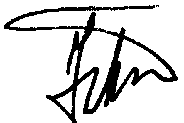 Spracoval: Ing. Roman Žilinčík Návrhy na uznesenia:Dištriktuálny konvent Západného dištriktu ECAV na Slovensku schvaľuje účtovné závierky škôl v zriaďovateľskej pôsobnosti ZD ECAV na Slovensku. Dištriktuálny konvent schvaľuje správu o situácii v cirkevnom školstve a hospodárení škôl v zriaďovateľskej pôsobnosti ZD ECAV na Slovensku za rok 2022.školypočet žiakov / počet tried k 15.9.2021počet žiakov / počet tried k 15.09.2022Evanjelická základná škola PalisádyEvanjelická základná škola PalisádyEvanjelická základná škola Palisády171/9154/9Evanjelické gymnázium TisovecEvanjelické gymnázium TisovecEvanjelické gymnázium TisovecEG - bilingválne štúdium184/10173/9Evanjelické gymnázium Banská BystricaEvanjelické gymnázium Banská BystricaEvanjelické gymnázium Banská BystricaEG - bilingválne štúdium314/10318/10Evanjelické lýceum BratislavaEvanjelické lýceum BratislavaEvanjelické lýceum BratislavaEL - bilingválne štúdium 438/15444/15školapočet prihlásených žiakovpočet prijatých žiakovz tohoz tohoškolapočet prihlásených žiakovpočet prijatých žiakovEV EV v %Evanjelická základná škola PalisádyEvanjelická základná škola Palisády4023Evanjelické gymnázium TisovecEvanjelické gymnázium TisovecEvanjelické gymnázium TisovecEvanjelické gymnázium TisovecEvanjelické gymnázium Tisovecbilingválne6330 12 40% Evanjelické gymnázium Banská BystricaEvanjelické gymnázium Banská BystricaEvanjelické gymnázium Banská BystricaEvanjelické gymnázium Banská BystricaEvanjelické gymnázium Banská Bystricabilingválne - anglické191473370bilingválne - nemecké4715853Evanjelické lýceum BratislavaEvanjelické lýceum BratislavaEvanjelické lýceum BratislavaEvanjelické lýceum BratislavaEvanjelické lýceum Bratislavabilingválne130934447,3Normatívne bežné výdavkyMzdy a poistnéPrevádzkaNenormatívne bežné výdavkyEvanjelické gymnázium, Tisovec534 777475 07359 70417 442Evanjelické gymnázium, Banská Bystrica997 203830 581166 62218 896Evanjelické lýceum, Bratislava 1 165 2821 032 179133 10317 224Evanjelická základná škola, Bratislava433 473358 55674 91710 751Spolu3 130 7352 696 389434 34664 313školavýnosynákladyVýsledok hospodáreniaškolavýnosynákladyVýsledok hospodáreniaEvanjelické gymnázium Tisovec632 724632 146578Evanjelické gymnázium Banská Bystrica1 157 490 1 458 224-300 734Evanjelické lýceum Bratislava1 222 5681 222 5662Evanjelická základná škola Bratislava525 589525 5881